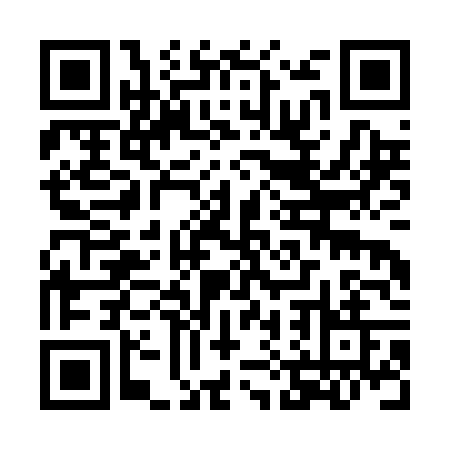 Ramadan times for Lashkar Gah, AfghanistanMon 11 Mar 2024 - Wed 10 Apr 2024High Latitude Method: NonePrayer Calculation Method: University of Islamic SciencesAsar Calculation Method: ShafiPrayer times provided by https://www.salahtimes.comDateDayFajrSuhurSunriseDhuhrAsrIftarMaghribIsha11Mon5:075:076:2712:223:456:186:187:3912Tue5:055:056:2612:223:466:196:197:3913Wed5:045:046:2512:223:466:196:197:4014Thu5:035:036:2412:223:466:206:207:4115Fri5:025:026:2212:213:466:216:217:4216Sat5:005:006:2112:213:476:216:217:4217Sun4:594:596:2012:213:476:226:227:4318Mon4:584:586:1912:203:476:236:237:4419Tue4:564:566:1712:203:476:246:247:4520Wed4:554:556:1612:203:476:246:247:4521Thu4:544:546:1512:203:476:256:257:4622Fri4:524:526:1412:193:486:266:267:4723Sat4:514:516:1212:193:486:266:267:4824Sun4:504:506:1112:193:486:276:277:4825Mon4:484:486:1012:183:486:286:287:4926Tue4:474:476:0912:183:486:286:287:5027Wed4:464:466:0712:183:486:296:297:5128Thu4:444:446:0612:183:486:306:307:5129Fri4:434:436:0512:173:486:306:307:5230Sat4:414:416:0312:173:496:316:317:5331Sun4:404:406:0212:173:496:326:327:541Mon4:394:396:0112:163:496:326:327:552Tue4:374:376:0012:163:496:336:337:553Wed4:364:365:5812:163:496:336:337:564Thu4:344:345:5712:153:496:346:347:575Fri4:334:335:5612:153:496:356:357:586Sat4:324:325:5512:153:496:356:357:597Sun4:304:305:5312:153:496:366:368:008Mon4:294:295:5212:143:496:376:378:009Tue4:274:275:5112:143:496:376:378:0110Wed4:264:265:5012:143:496:386:388:02